INDICAÇÃO Nº 1288/2020Sugere ao Poder Executivo Municipal a poda das árvores por toda a extensão da Rua José Jorge Patrício, no bairro Mollon.  Excelentíssimo Senhor Prefeito Municipal, Nos termos do Art. 108 do Regimento Interno desta Casa de Leis, dirijo-me a Vossa Excelência para sugerir que, por intermédio dos Setores competentes, executem a poda das arvores ou levantamento de copas destas árvores, por toda a extensão da Rua José Jorge Patrício, no bairro Mollon.  Justificativa:Moradores desta referida rua procuraram por este vereador para apontar as reais necessidades deste serviço. É valido destacar que este serviço atende reivindicações populares, que se sentem prejudicados e com riscos em relação a segurança e trânsito. Plenário “Dr. Tancredo Neves”, em 02 de junho de 2020.Ducimar de Jesus Cardoso“Kadu Garçom” - vereador -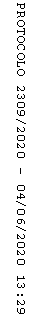 